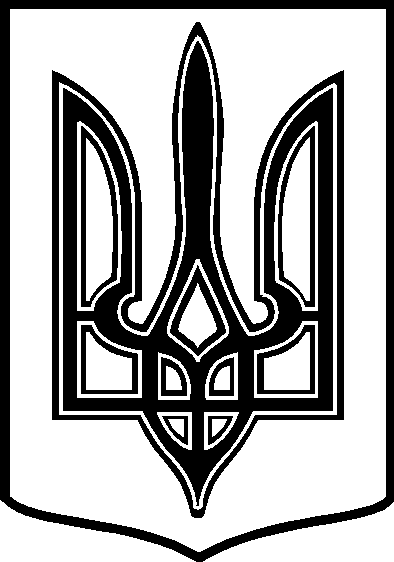 УКРАЇНАТАРТАЦЬКА СІЛЬСЬКА РАДАЧЕЧЕЛЬНИЦЬКОГО РАЙОНУ ВІННИЦЬКОЇ ОБЛАСТІ РІШЕННЯ № 16011.04.2017 року                                                                    13 сесія 7 скликанняс. ТартакПро надання дозволу  на виготовлення технічних документацій із землеустроющодо встановлення ( відновлення ) меж земельних ділянок в натурі ( на місцевості )для оформлення права власності    Розглянувши заяви громадян  Онопольського Г. І.,  Бурлаки А. С., Косаківського О. В., Колісника М. М., Гуцала Р. В. , Кирилюка В. І., Бучок В. С., Олянецького О. В., Лемця П. С., Куцулими Н. П.  про передачу земельних ділянок у власність,  архівні витяги № 37/01-22 від 31.01.2017 року з рішення «Розгляд заяв з питань виділення землі» позачергової 12 сесії 21 скликання від 24.04.1992 року, № 47/01-22  від 02.02.2017 року з наказу № 56 по Чечельницькому цукрокомбінату від 14.03.1986 року «Про зняття і наділення присадибних ділянок» , копії проектів забудови земельних ділянок гр. Косаківського О. В., Гуцала Р. В., рішення Чечельницького районного суду Вінницької області від 23.02.2017 року ( справа № 151/136/17), від 10.04.2008 року ( справа № 2 -101 2008 р.), договір купівлі-продажу  будинку  від 17.07.1986 року, зареєстрований у виконавчому комітеті сільської ради  за реєстровим № 41 , договір дарування житлового будинку від 27.08.2008 року, посвідчений приватним нотаріусом Чечельницького нотаріального округу Вінницької області та зареєстрований в реєстрі за № 1120, копії схем та актів винесення в натуру меж земельних ділянок і розбивки будов  від 15.12.1998 року та від 10.12.1998 року, 17.09.1987 року та від 25.09.1987 року , витяги про реєстрацію права власності на нерухоме майно № 24839731 від 18.12.2009 року , № 20881256 від 11.11.2008 року, керуючись п. 34 ч. 1 ст.26 Закону України «Про місцеве самоврядування в Україні,                                        сільська рада   ВИРІШИЛА:Згідно ст. ст. 12, 33, 40, 116, 118, 120, 121,  122, 125, 126 Земельного Кодексу України,  ст. ст. 2, 25, 30 Закону України «Про землеустрій», п.2 розділу VІІ «Прикінцеві та перехідні положення» Закону України «Про державний земельний кадастр» надати дозвіл на розроблення технічних документацій із землеустрою щодо встановлення ( відновлення )меж земельних ділянок в натурі ( на місцевості ) громадянам:Онопольському  Григорію Івановичу орієнтовною площею 0,50 га , в т. ч. для ведення особистого селянського  господарства площею 0,50 га за адресою: вул. Шевченка, б/н;Бурлаці Анні Сергіївні - орієнтовною площею 0,35 га , в т. ч. для ведення особистого селянського  господарства площею 0,35 га за адресою: вул.. Підгаєцького, б/н;Косаківському Олександру Васильовичу - орієнтовною площею 0,25 га , в т. ч. для будівництва і обслуговування  жилого  будинку, господарських будівель і споруд площею 0,25 га за адресою: вул. Набережна, № 34а;Коліснику Миколі Миколайовичу -  орієнтовною площею 0,22 га , в т. ч. для ведення особистого селянського  господарства площею 0,22 га за адресою: вул.. Шевченка, № б/н;Гуцалу Роману Васильовичу - орієнтовною площею 0,15 га , в т. ч. для будівництва і обслуговування  жилого  будинку, господарських будівель і споруд площею 0,15 га за адресою: вул. Шевченка, б. № 2;Кирилюку Віталію Івановичу -  орієнтовною площею 0,08 га , в т. ч. для ведення особистого селянського  господарства площею 0,08 га за адресою: вул.. Миру, б/н ( в районі відстійників );Бучок Вірі Степанівні - орієнтовною площею 0,20 га , в т. ч. для ведення особистого селянського  господарства площею 0,20 га за адресою: вул.. Підгаєцького, б/н;8)  Олянецькому Олександру Володимировичу - орієнтовною площею      0,25 га , в т. ч. для будівництва і обслуговування  жилого  будинку,      господарських будівель і споруд площею 0,25 га за адресою: вул.      Шевченка, б. № 176;9)  Лемцю Петру Семеновичу  - орієнтовною площею 0,30 га , в т. ч. для      ведення особистого селянського  господарства площею 0,30 га за адресою:      вул.. Покровська, б/н;10) Куцулимі Надії Петрівні - орієнтовною площею 0,23 га , в т. ч. для      будівництва і обслуговування  жилого  будинку, господарських будівель і      споруд площею 0,23 га за адресою: вул. Підгаєцького , № 201.Визнати такими, що втратили чинність пп. 2 пункту 2 рішення № 234 «Про вилучення та надання згоди на виготовлення проекту приватизації земельних ділянок громадян с. Тартак» від 22.12.2005 року 18 сесії 4 скликання , пп. 2 пункту 1  рішення № 45 «Про надання згоди на виготовлення технічної документації із землеустрою щодо складання документів, що посвідчують право власності на земельні ділянки громадянам с. Тартак» від 03.03.2011 року 3 сесії 6 скликання, пп. 2 пункту 1  рішення № 81 «Про надання згоди на виготовлення технічної документації із землеустрою щодо складання документів, що посвідчують право власності на земельні ділянки громадянам с. Тартак» від 18.01.2007 року 5 сесії 5 скликання.3. Контроль за виконанням даного рішення покласти на постійну   комісію      з  питань охорони  довкілля,  раціонального використання земель та     земельних відносин   ( голова  комісії –  П. В. Поліщук ).      Сільський голова:                                                      В. В. Демченко